Правительство Москвы
Департамент культуры города МосквыМосковская международная ассоциация гитарного искусства
Государственное бюджетное учреждение дополнительного образования города Москвы
«Московская городская детская музыкальная школа имени Гнесиных»Всероссийская творческая гитарная школа«ТВОРЧЕСКИЕ ДНИ ГИТАРЫ В ГНЕСИНКЕ»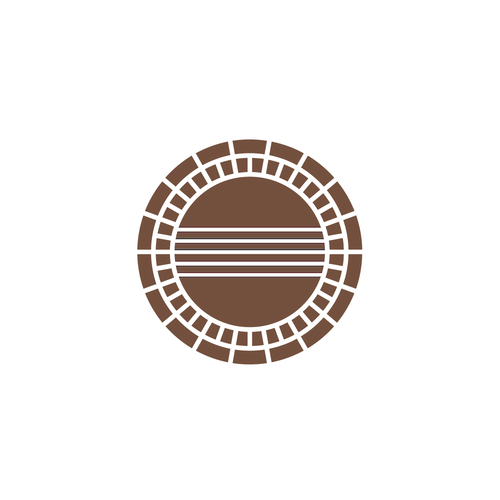 ПоложениеУЧРЕДИТЕЛЬ ВСЕРОССИЙСКОЙ ТВОРЧЕСКОЙ ГИТАРНОЙ ШКОЛЫГБУДО г. Москвы «Московская городская детская музыкальная школа имени Гнесиных (основана в 1895 году сестрами Гнесиными)»ОРГАНИЗАТОР И ХУДОЖЕСТВЕННЫЙ РУКОВОДИТЕЛЬ Лауреат всероссийских и международных конкурсов Дмитрий ПРИТУЛАОРГКОМИТЕТ ТВОРЧЕСКОЙ ШКОЛЫСРОКИ И МЕСТО ПРОВЕДЕНИЯ ТВОРЧЕСКОЙ ШКОЛЫДаты: 19-21 августа, 2022 годаМесто проведения: Залы и аудитории ГБУДО г. Москвы «Московская городская детская музыкальная школа имени Гнесиных (основана в 1985 году сестрами Гнесиными)» по адресу: г. Москва, ул. Большая Филевская, д. 29 (ст. м. "Филевский парк», «Багратионовская»)ЦЕЛИ И ЗАДАЧИ ТВОРЧЕСКОЙ ШКОЛЫсохранение традиций исполнительства на классической гитаре,пропаганда гитарного музыкального наследия,развитие исполнительского мастерства участников,поощрение работы талантливых преподавателей,укрепление творческих связей между учреждениями культуры.СОСТАВ ПРЕПОДАВАТЕЛЕЙСостав преподавателей формируется из числа российских исполнителей на классической гитаре, а также специалистов смежных музыкальных профессий. ФИНКЕЛЬШТЕЙН Евгений Юльевич – мастер-классыМАМЕДКУЛИЕВ Ровшан Шахбазович – мастер-классыБОРОДАЕВ Дмитрий Владиславович – мастер-классыСЕРЕДИН Григорий Александрович – сводный гитарный оркестрФЕДОРОВА Александра Марковна - тренингиПодробная информация о преподавателях будет предоставлена дополнительно на сайте конкурса https://gnesinguitar.ru/, а также на страницах конкурса «Гитара в Гнесинке» в социальных сетях. По решению оргкомитета в составе преподавателей могут вноситься изменения.УСЛОВИЯ УЧАСТИЯТворческая школа проходит в Очном и Заочном формате,Время и порядок участия в творческой школе определяется оргкомитетом,Уроки (мастер-классы) проходят в открытой (публичной) форме,В творческой школе могут принять участие любые участники от 6 лет, обучающиеся в любых начальных профильных учебных заведениях – ДМШ, ДШИ, студии и т.д., или обучающиеся на самоподготовке), студенты любых средних профессиональных учебных заведений (колледж, училище, специальная школа-колледж), студенты любых высших учебных заведений (институт, академия, университет, высшая школа музыки), профессионалы, преподаватели, а также любители, исполняющие на классической гитаре и владеющие нотной грамотой на начальным исполнительским уровнем и выше.КАТЕГОРИИ УЧАСТИЯОЧНЫЙ ФОРМАТАктивное - Занятия на мастер-классах с преподавателями (Е. Финкельштейн, Р. Мамедкулиев, Д. Бородаев) по выбору участника, но не более двух уроков у одного преподавателя с получением сертификата(ов) активного участника мастер-класса(ов). *Максимально можно получить 6 уроков. Мастер-классы оплачиваются отдельно. Количество занятий ограничено!- Активное участие в сводном гитарном оркестре (по желанию) с получением сертификата участника сводного гитарного оркестра, - Выступление в концерте участников в качестве солиста (активные участники мастер-классов) и в составе сводного гитарного оркестра,- Посещение всех мероприятий творческой школы,- Получение сертификата участника всероссийской творческой гитарной школы.Пассивное - Активное участие в сводном гитарном оркестре (по желанию) с получением сертификата участника сводного гитарного оркестра, - Выступление в концерте участников в составе сводного гитарного оркестра,- Посещение всех мероприятий творческой школы,- Получение сертификата участника всероссийской творческой гитарной школы.Сопровождение участника* - Бесплатное посещение мероприятий творческой школы в качестве сопроводителя, без получения сертификатов. *Не более 2 сопроводителей на одного участника,*Участие сопроводителя в сводном гитарном оркестре не предусмотрено,*Сопроводитель подает отдельную заявку (Приложение №1).ЗАОЧНЫЙ ФОРМАТ*Пассивное- Дистанционное посещение мероприятий творческой школы,- Получение сертификата участника всероссийской творческой гитарной школы.*Участники Заочного формата после подачи заявки получают от оргкомитета доступ к закрытому мероприятию всероссийской творческой гитарной школы в социальной сети http://vk.com/ (необходимо в заявке указать ссылку на свой профиль в социальной сети http://vk.com/). Согласно расписанию всероссийской творческой гитарной школы, будут проводится трансляции мероприятий на странице закрытого мероприятия. Все трансляции по их окончанию будут публиковаться на странице мероприятия, для неограниченного доступа в удобное для себя время. В случае технических неполадок, прекращения трансляции, на закрытой странице мероприятия будут опубликованы видеозаписи мероприятий, либо направлены ссылки на видео каждому участнику Заочного формата по электронной почте. Электронные сертификаты и благодарности будут доступны к скачиванию в течение недели после окончания всероссийской творческой гитарной школы.ФИНАНСОВЫЕ УСЛОВИЯЕдиный вступительный взнос для всех участников творческой школы Очного формата и Заочного формата – 7000 рублей, Активное (практическое) участие в одном мастер-классе (Очный формат) оплачивается отдельно - 2500 рублей. Длительность занятия - 40 минут. Максимально можно получить 6 уроков (мастер-классов), записавшись не более двух раз к одному преподавателю. Количество мастер-классов ограничено! Принять активное участие в мастер-классах могут только участники всероссийской творческой гитарной школы (Очный формат)!Сопровождение участника – бесплатно*. *Не более 2 сопроводителей на одного участника,*Сопроводитель участника подает отдельную заявку (Приложение №1).*Сопроводитель оплачивает отдельно посещение каждого концерта преподавателей и артистов творческой школы (кроме заключительного Гала-концерта) – 500 рублей за одно мероприятие (оплата по факту прибытия на концерт).Важно!*В случае неявки Участника на всероссийскую творческую гитарную школу вступительный взнос не возвращается,*В случае отказа Участника от участия во всероссийской творческой гитарной школе вступительный взнос не возвращается,*В случае поступивших от Участников документов в оргкомитет, не соответствующих требованиям, не в полном объеме, и (или) с нарушением сроков их представления, рассматриваться не будут. Вступительный взнос Участникам не возвращается,
*Участники всероссийской творческой гитарной школы самостоятельно оплачивают проезд, проживание и питание (или направляющая их организация),*Образовательные учреждения, оплачивающие вступительный взнос за участника, должны заранее позаботиться о процедуре оплаты взноса.Предоставляются льготы на оплату вступительного взноса для участия следующим категориям граждан (Очный и Заочный формат) *:Участникам Третьего всероссийского юношеского конкурса гитаристов «Гитара в Гнесинке» - 5 % от суммы вступительного взноса,Участнику из многодетной семьи – 10 % от суммы вступительного взноса, Участнику по инвалидности – 20 % от суммы вступительного взноса.*Льготы предоставляются при предъявлении документа, дающего право на получение льготы (удостоверения, дипломы лауреата, дипломанта или участника конкурса),*Льготы не распространяются на оплату мастер-классов,*Льготы не суммируются друг с другом (например, если участник творческой школы является одновременно участников Третьего всероссийского юношеского конкурса гитаристов «Гитара в Гнесинке» и участником из многодетной семьи, то необходимо выбрать большую льготу из двух).Свободные посетителиЛица, не являющиеся сопроводителями и участниками всероссийской творческой школы, оплачивают посещение мероприятий по факту прибытия одним из предложенных способов:Абонемент полного дня – 1500 рублей (полный цикл мероприятий одного дня),Либо отдельно каждое мероприятие:мастер-классы – 500 рублей (полный цикл одного дня),тренинги - 500 рублей (за одно мероприятие),творческие встречи - 500 рублей (за одно мероприятие),Репетиции сводного гитарного оркестра - 500 рублей (за одно мероприятие),концерты творческой школы - 500 рублей (за одно мероприятие).ПОРЯДОК НАГРАЖДЕНИЯ УЧАСТНИКОВПо итогам проведения всероссийской творческой гитарной школы участники будут награждены:ОЧНЫЙ ФОРМАТ Участник - Сертификат участника всероссийской творческой гитарной школы*, Активный участник мастер-класса(ов) – Сертификат(ы) участника мастер-класса(ов) преподавателя(ей) всероссийской творческой гитарной школы, подарочный сертификат на скидку от музыкального магазина Динатон, Активный участник сводного оркестра гитаристов - Сертификат участника сводного оркестра гитаристов всероссийской творческой гитарной школы,Благодарность каждому преподавателю за подготовку участника всероссийской творческой гитарной школы.ЗАОЧНЫЙ ФОРМАТУчастник - Сертификат участника всероссийской творческой гитарной школы,Благодарность каждому преподавателю за подготовку участника всероссийской творческой гитарной школы.*Сертификат не является документов о прохождении курсов повышения квалификации.Общее- Оргкомитету конкурса принадлежит исключительное право на фото-, аудио- и видеоматериалы мероприятий всероссийской творческой гитарной школы, а также на их запись, распространение и трансляцию в средствах массовой информации (СМИ) для освещения и популяризации всероссийской творческой школыПОРЯДОК ПОДАЧИ ЗАЯВОКДля всех участников (Очный и Заочный формат)Участники предоставляют заявку (Приложение №1) не позднее 8 августа 2022 года включительно (возможно увеличение сроков приема заявок) на e-mail: gnesinguitar@mail.ru,Заявка должна содержать следующие документы:1. Заполненная форма заявки* участника в формате Word с расширениями doc, docx, (заполняется только в электронном виде (не от руки),2. Скриншот чека об оплате единого вступительного взноса (с учетом скидки, при наличии права на применение),3. Обязательна фотография участника всероссийской творческой гитарной школы хорошего качества (для оформления электронной карточки участника).*Если участник прибывает в творческую школу не с педагогом, который принимает участие в творческой школе, а именно с сопроводителем, то необходимо приложить отдельную заявку сопроводителя.*После получения заявки и ее проверки, в течение 1 суток будет направлен ответ о факте приема заявки, а также, не позднее, чем за 1 месяц до начала творческой школы оркестровые партии для подготовки к участию в сводном гитарном оркестре!Для возможных активных участников мастер-классов- После получения заявки, ее проверки, а также проверки наличия свободных мест выбранного(ых) преподавателя(ей), ответным письмом будет направлена информация о факте получения заявки и квитанция для оплаты взноса за участие в мастер-классе(ах).- Дополнительно будет направлен запрос на предоставление нот исполняемой программы на мастер-классах для ознакомления преподавателям всероссийской творческой гитарной школы (с целью проведения более продуктивной работы на занятиях).- В случае отсутствия свободных мест к выбранному(ым) преподавателю(ям), участнику будут предложены свободные места к другим преподавателям (при наличии свободных мест). При отказе от участия в предложенных мастер-классах или при полном отсутствии свободных мест, участник принимает участие в мастер-классах в качестве слушателя без дополнительной оплаты.Для сопроводителей (Очный формат)Сопроводитель предоставляет заявку (Приложение №1) не позднее 8 августа 2022 года включительно (возможно увеличение сроков приема заявок) на на e-mail: gnesinguitar@mail.ru,Заявка должна содержать следующие документы:1. Заполненная форма заявки сопроводителя* участника в формате Word с расширениями doc, docx, (заполняется только в электронном виде (не от руки),2. Обязательна фотография сопроводителя участника творческой школы хорошего качества (для оформления электронной карточки сопроводителя).*Заявка должна быть заполнена в электронном виде в редактируемом формате word с расширением doc., docx. Заявки, заполненные от руки, не принимаются,*Факт подачи заявки означает безоговорочное согласие со всеми условиями настоящего Положения о конкурсе,* В случае поступивших от Участников документов в оргкомитет, не соответствующих требованиям, не в полном объеме, и (или) с нарушением сроков их представления, рассматриваться не будут. Вступительный взнос Участникам не возвращается.ЗАКЛЮЧЕНИЕПоложение может быть изменено и/или дополнено по решению Оргкомитета,   Оргкомитет оставляет за собой исключительное право в любое время: а) дополнить и (или) изменить Положение, б) отменить настоящее Положение и/или признать его утратившим силу полностью или частично, в) принять Положение в новой редакции, г) изменить и/или дополнить Положение в части любых условий проведения творческой школы и связанных с ним мероприятий,Организатор не обязан предоставлять третьим лицам информацию и сведения о проведении всероссийской творческой гитарной школы, а также о связанных с ним организационных мероприятиях, за исключением случаев, прямо предусмотренных действующим законодательством,Оргкомитет освобождается от возмещения любых возможных и/или возникших у Участников, любых третьих лиц убытков, расходов и/или иных денежных сумм, связанных с проведением мероприятий всероссийской творческой гитарной школы,Ответственность за жизнь и здоровье детей-участников всероссийской творческой гитарной школы несут направляющая сторона и сопровождающие лица,За травмы, полученные участниками на всероссийской творческой гитарной школы, утрату и порчу имущества во время мероприятия, организаторы ответственности не несут,Своим участием участники дают разрешение организаторам всероссийской творческой гитарной школы на проведение фото- и видеосъемки своего выступления,Все взаимоотношения по авторским и смежным правам с авторскими обществами, прочими организациями и лицами участники всероссийской творческой гитарной школы регулируют самостоятельно.КОНТАКТЫE-mail: gnesinguitar@mail.ru (прием заявок)Раздел творческой школы на официальном сайте конкурса: www.gnesinguitar.ruСтраница в VK: https://vk.com/gnesinguitarTelegram-канал: t.me/gnesinguitarОрганизатор и руководитель всероссийской творческой гитарной школы: Притула Дмитрий Андреевич, +7 (925) 880-16-33Приложение № 1ЗАЯВКА*на участие во всероссийской творческой гитарной школы «Творческие дни Гитары в Гнесинке», 19-21 августа, 2022 года *Текст необходимо заполнить в форме заявки в электронном виде!*Текст, заполненный от руки, отсканированный и приложенный к заявке, к рассмотрению не принимается!ЗАЯВКА СОПРОВОДИТЕЛЯ*Текст необходимо заполнить в форме заявки в электронном виде!Прием заявок осуществляется только! на электронный адрес: gnesinguitar@mail.ru до 8 августа включительно (возможно увеличение сроков приема заявок) 2022 года.*Участник, подав заявку на участие в творческой школе, дает свое согласие на обработку персональных данных в соответствии с требованиями Федерального закона от 27.07.2006г. № 152-ФЗ «О персональных данных».*Нет необходимости заполнять форму заявки на бланке учебного учреждения, ставить подпись и печать!Приложение № 2КВИТАНЦИЯ ДЛЯ ОПЛАТЫ ЕДИНОГО ВСТУПИТЕЛЬНОГО ВЗНОСА*  По номеру карты (для физических лиц) в мобильном приложении: 4274 3200 5523 6809 (ПАО Сбербанк) - получатель Дмитрий Андреевич П.Сообщение: Гитара в Гнесинке 2023, ФИО участникаПо номеру телефона (для физических лиц) в мобильном приложении: 89258801633 - получатель Дмитрий Андреевич П.По банковским реквизитам (для физических и юридических лиц) в отделениях банков: ХОХЛОВМихаил Сергеевич(Председатель оргкомитета)Заслуженный артист России, Заслуженный деятель искусств России, пианист, дирижер, директор ГБПОУ города Москвы «Московская средняя специальная музыкальная школа (колледж) имени Гнесиных» и ГБУДО города Москвы «Московская городская детская музыкальная школа имени Гнесиных (основана в 1895 году сестрами Гнесиными)»ПРИТУЛА Дмитрий АндреевичОрганизатор и художественный руководитель Всероссийской творческой гитарной школы, член Московской международной ассоциации гитарного искусства (ММАГИ), лауреат всероссийских и международных конкурсов, преподаватель классической гитары в ГБУДО города Москвы «Московская городская детская музыкальная школа имени Гнесиных (основана в 1895 году сестрами Гнесиными)»ХОМУТОВААнастасия Сергеевна Заместитель директора по учебно-воспитательной работе в ГБУДО города Москвы «Московская городская детская музыкальная школа имени Гнесиных (основана в 1895 году сестрами Гнесиными)»ПРИТУЛАТамара ОтариевнаЛауреат всероссийских и международных конкурсов, преподаватель в ГБУДО города Москвы «Детская музыкальная школа имени В.Я. Шебалина»Фамилия, Имя участника Возраст (дата рождения)Область, город (по месту обучения)Полное название учебного учреждения (при наличии), год обучения (класс) (преподавателям-участникам указать место работы)Формат участия – (Очно/Заочно)Участие в сводном гитарном оркестре – Да/Нет (для Очных участников)Ссылка на профиль страницы в соцсети http://vk.com/ (для Заочных участников)Контакты участника или его законного представителя (родители, ближайшие родственники): телефон, e-mailФамилия, имя, отчество преподавателя(для обучающихся в учебных заведениях или занимающихся с преподавателем индивидуально), телефон, e-mail (при наличии)ФИО преподавателя, у которого желаете получить мастер-класс (Е. Финкельштейн, Р. Мамедкулиев, Д. Бородаев): указать ФИО и количество уроков, но не более 2 уроков к одному преподавателю(для Очных участников)Количество занятий ограничено!Фамилия, Имя сопроводителяФамилия, Имя сопровождаемого участникаОбласть, город Контакты сопроводителя (телефон, e-mail) Платеж  Получатель: Притула Дмитрий Андреевич  P/сч.: 40817810238061743523  Банк: ПАО Сбербанк  Корр. счет: 30101810400000000225  БИК: 044525225  КПП: 773643001  ИНН: 7707083893  Плательщик Ф.И.О.: ___________________________________________________________  Адрес плательщика: ___________________________________________________________С условиями приема банком суммы, указанной в платежном документе, ознакомлен и согласенПодпись:_____________                                               Дата: " ____ " _________________  20__ г.  Квитанция  Получатель: Притула Дмитрий Андреевич  P/сч.: 40817810238061743523  Банк: ПАО Сбербанк  Корр. счет: 30101810400000000225  БИК: 044525225  КПП: 773643001  ИНН: 7707083893 Плательщик Ф.И.О.: ___________________________________________________________ Адрес плательщика: ___________________________________________________________С условиями приема банком суммы, указанной в платежном документе, ознакомлен и согласенПодпись:_____________                                               Дата: " ____ " _________________  20__ г.